פיוטי הגשם בדף המקורות שלפניכם מופיע הפיוט "ישב רוחו יזלו מים" במרכז הדף וסביבו מקורות תנ"כיים אודות אבות האומה המוזכרים בפיוט. עיינו במילים לפיוט וענו על השאלות הבאות:מי הם אבות האומה המוזכרים בפיוט?מה המשותף לכולם?מתחו קו בין המקור התנכ"י לבית המתאים לווַיִּתְאַוֶּה  דָוִד  וַיֹּאמַר מִי יַשְׁקֵנִי  מַיִם  מִבֹּאר בֵּית לֶחֶם אֲשֶׁר בַּשָּׁעַר. וַיִּבְקְעוּ שְׁלֹשֶׁת הַגִּבֹּרִים בְּמַחֲנֵה פְלִשְׁתִּים וַיִּשְׁאֲבוּ מַיִם מִבֹּאר בֵּית לֶחֶם אֲשֶׁר בַּשַּׁעַר וַיִּשְׂאוּ  וַיָּבִאוּ אֶל דָּוִד וְלֹא אָבָה לִשְׁתּוֹתָם וַיַּסֵּךְ אֹתָם לַה'. וַיֹּאמֶר חָלִילָה לִּי ה' מֵעֲשֹׂתִי זֹאת הֲדַם הָאֲנָשִׁים הַהֹלְכִים בְּנַפְשׁוֹתָם וְלֹא אָבָה לִשְׁתּוֹתָם אֵלֶּה  עָשׂוּ שְׁלֹשֶׁת הַגִּבֹּרִים. שמואל ב פרק כג פסוקים טו-יזוַיִּקַּח לוֹ יַעֲקֹב מַקַּל לִבְנֶה לַח וְלוּז וְעַרְמוֹן וַיְפַצֵּל בָּהֵן פְּצָלוֹת לְבָנוֹת מַחְשֹׂף הַלָּבָן אֲשֶׁר עַל  הַמַּקְלוֹת. וַיַּצֵּג אֶת הַמַּקְלוֹת אֲשֶׁר פִּצֵּל  בָּרֳהָטִים  בְּשִׁקֲתוֹת הַמָּיִם אֲשֶׁר תָּבֹאןָ הַצֹּאן לִשְׁתּוֹת לְנֹכַח הַצֹּאן  וַיֵּחַמְנָה בְּבֹאָן לִשְׁתּוֹת. וַיֶּחֱמוּ הַצֹּאן אֶל הַמַּקְלוֹת וַתֵּלַדְןָ הַצֹּאן עֲקֻדִּים נְקֻדִּים וּטְלֻאִים. וְהַכְּשָׂבִים הִפְרִיד יַעֲקֹב וַיִּתֵּן פְּנֵי הַצֹּאן אֶל עָקֹד וְכָל חוּם בְּצֹאן לָבָן וַיָּשֶׁת לוֹ עֲדָרִים לְבַדּוֹ וְלֹא  שָׁתָם עַל צֹאן לָבָן. וְהָיָה בְּכָל יַחֵם הַצֹּאן הַמְקֻשָּׁרוֹת וְשָׂם יַעֲקֹב אֶת הַמַּקְלוֹת לְעֵינֵי הַצֹּאן בָּרֳהָטִים לְיַחְמֵנָּה  בַּמַּקְלוֹת. וּבְהַעֲטִיף הַצֹּאן לֹא יָשִׂים וְהָיָה הָעֲטֻפִים לְלָבָן וְהַקְּשֻׁרִים לְיַעֲקֹב. וַיִּפְרֹץ הָאִישׁ מְאֹד מְאֹד וַיְהִי לוֹ צֹאן רַבּוֹת וּשְׁפָחוֹת וַעֲבָדִים וּגְמַלִּים וַחֲמֹרִים.בראשית פרק ל פסוקים לז-מגוַיֵּלֶךְ מִשָּׁם יִצְחָק וַיִּחַן בְּנַחַל גְּרָר וַיֵּשֶׁב שָׁם. וַיָּשָׁב יִצְחָק וַיַּחְפֹּר אֶת  בְּאֵרֹת  הַמַּיִם אֲשֶׁר חָפְרוּ בִּימֵי אַבְרָהָם אָבִיו וַיְסַתְּמוּם פְּלִשְׁתִּים אַחֲרֵי  מוֹת אַבְרָהָם וַיִּקְרָא לָהֶן שֵׁמוֹת כַּשֵּׁמֹת אֲשֶׁר קָרָא לָהֶן אָבִיו. וַיַּחְפְּרוּ עַבְדֵי יִצְחָק בַּנָּחַל וַיִּמְצְאוּ שָׁם בְּאֵר מַיִם חַיִּים. וַיָּרִיבוּ רֹעֵי גְרָר עִם רֹעֵי יִצְחָק לֵאמֹר לָנוּ הַמָּיִם וַיִּקְרָא שֵׁם הַבְּאֵר עֵשֶׂק כִּי הִתְעַשְּׂקוּ עִמּוֹ. וַיַּחְפְּרוּ בְּאֵר אַחֶרֶת וַיָּרִיבוּ גַּם עָלֶיהָ וַיִּקְרָא שְׁמָהּ שִׂטְנָה. וַיַּעְתֵּק מִשָּׁם וַיַּחְפֹּר בְּאֵר אַחֶרֶת וְלֹא רָבוּ עָלֶיהָ וַיִּקְרָא שְׁמָהּ רְחֹבוֹת וַיֹּאמֶר כִּי עַתָּה הִרְחִיב  ה' לָנוּ וּפָרִינוּ בָאָרֶץ.בראשית פרק כו פסוקים יז-כבוַיִּשְׁמַע פַּרְעֹה אֶת הַדָּבָר הַזֶּה וַיְבַקֵּשׁ לַהֲרֹג אֶת מֹשֶׁה וַיִּבְרַח מֹשֶׁה מִפְּנֵי פַרְעֹה וַיֵּשֶׁב בְּאֶרֶץ  מִדְיָן   וַיֵּשֶׁב עַל הַבְּאֵר: שמות פרק ב פסוק טובבית וַיֹּאמְרוּ אַנְשֵׁי הָעִיר אֶל אֱלִישָׁע הִנֵּה נָא מוֹשַׁב הָעִיר טוֹב כַּאֲשֶׁר אֲדֹנִי רֹאֶה וְהַמַּיִם רָעִים וְהָאָרֶץ  מְשַׁכָּלֶת. וַיֹּאמֶר קְחוּ לִי  צְלֹחִית  חֲדָשָׁה וְשִׂימוּ שָׁם מֶלַח וַיִּקְחוּ אֵלָיו. וַיֵּצֵא אֶל מוֹצָא הַמַּיִם וַיַּשְׁלֶךְ שָׁם מֶלַח וַיֹּאמֶר כֹּה אָמַר ה' רִפִּאתִי לַמַּיִם הָאֵלֶּה לֹא יִהְיֶה  מִשָּׁם עוֹד מָוֶת וּמְשַׁכָּלֶת. וַיֵּרָפוּ הַמַּיִם עַד הַיּוֹם הַזֶּה כִּדְבַר אֱלִישָׁע אֲשֶׁר דִּבֵּר.   מלכים ב פרק ב פסוקים יט-כב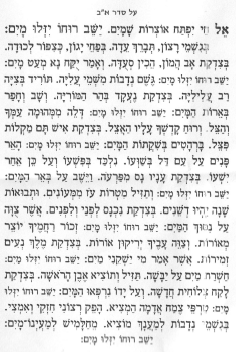 וַיֵּרָא אֵלָיו ה' בְּאֵלֹנֵי מַמְרֵא וְהוּא יֹשֵׁב פֶּתַח הָאֹהֶל כְּחֹם הַיּוֹם. וַיִּשָּׂא עֵינָיו וַיַּרְא וְהִנֵּה שְׁלֹשָׁה אֲנָשִׁים נִצָּבִים עָלָיו וַיַּרְא וַיָּרָץ לִקְרָאתָם מִפֶּתַח הָאֹהֶל וַיִּשְׁתַּחוּ  אָרְצָה. וַיֹּאמַר אֲדֹנָי אִם נָא מָצָאתִי חֵן בְּעֵינֶיךָ אַל נָא תַעֲבֹר מֵעַל עַבְדֶּךָ. יֻקַּח   נָא  מְעַט מַיִם וְרַחֲצוּ רַגְלֵיכֶם וְהִשָּׁעֲנוּ תַּחַת הָעֵץ. וְאֶקְחָה פַת לֶחֶם וְסַעֲדוּ לִבְּכֶם אַחַר תַּעֲבֹרוּ כִּי עַל כֵּן עֲבַרְתֶּם עַל עַבְדְּכֶם וַיֹּאמְרוּ כֵּן תַּעֲשֶׂה כַּאֲשֶׁר  דִּבַּרְתָּ.בראשית פרק יח פסוקים א'-ה'בחג הסוכות היתה מצווה מיוחדת שבוצעה בבית המקדש: ניסוך מים על המזבח. מצווה זו אינה מוזכרת בתורה, אך על פי המסורת זוהי הלכה למשה מסיני. שאיבת המים וניסוכם על המזבח נעשו בקהל רב וברוב שמחה במהלך ימי חג הסוכות. חגיגות 'שמחת בית השואבה' בזמננו, הן זכר לשמחה שהיתה סביב עניין זה בבית המקדש.סיפורי האבות בהקשר למיםלפניכם סיפורו של כל אחד מהאבות בהקשר למים על פי המקורות. מתחו קו בין כל אחד מהסיפורים לאב האומה המתאים לואברהםיצחקיעקבמשהאהרון דודאלישעכיצד שרים?האזינו לפיוט וסמנו  √ ליד המשפטים הנכונים:
הפייטן שר את כל הפיוטברב הבתים שר הפייטן בית והקהל עונה לו באותו ביתברב הבתים שר הפייטן בית והקהל עונה לו בפזמון החוזרברב הבתים הפייטן שר את שלושת המשפטים הראשונים והקהל עונה לו במשפט הרביעי ובפזמוןבבית האחרון ששרים מתחלפים תפקידי הפייטן והקבוצהבבית השלישי ששרים מתחלפים תפקידי הפייטן והקבוצהלאורך כל הפיוט משמש פייטן אחד כסולןבמהלך הפיוט מתחלפים הפייטניםמנגינת הפיוט משתנה מבית לביתלכל הבתים מנגינה זההמנגינת הבתים מורכבת ממשפט אחד החוזר על עצמו שלוש פעמים ברצף והיא מסתיימת במשפט שונהמנגינת הפזמון היא מנגינת המשפט שחוזר על עצמומנגינת הפזמון שונה ממנגינת הביתשירו את הפיוט בשירת מענה:בחרו סולן שישמש כפייטן. הפייטן  ישיר את שלושת המשפטים הראשונים והכתה תענה לו במשפט הרביעי ובפזמון.בבית השביעי (אחד לפני האחרון) החליפו תפקידים: הכתה תשיר את שלושת המשפטים הראשונים והפייטן יענה לה במשפט האחרון ובפזמוןאל חי יפתח ע"פ סדר הא"ב מא' עד י'על פי מסורת יהודי מרוקו ע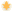 אל חי יפתח ע"פ סדר הא"ב מא' עד י'על פי מסורת יהודי מרוקו עוְתַזִּיל מִטְרוֹת עֹז מִמְּעוֹנִים  וּפֵרוֹת שָׁנָה יִהְיוּ דְשֵׁנִים  בְּצִדְקַת נִכְנַס לִפְנַי וְלִפְנִים  אַשֶׁר צֻוָּה עַל נִסּוּךְ הַמַּיִם  יַשֵּׁב רוּחוֹ יִזְּלוּ מַיִם  זְכֹר רַחֲמֶיךָ יוֹצֵר מְאוֹרוֹת  וְצַוֵּה עָבֶיךָ יְרִיקוּן אוֹרוֹת  בְּצִדְקַת מֶלֶךְ נְעִים זְמִירוֹת  אֲשֶׁר אָמַר מִי יַשְׁקֵנִי מַיִם  יַשֵּׁב רוּחוֹ יִזְּלוּ מַיִם  חַשְׁרַת מַיִם עַל יַבָּשָׁה  תַּזִּיל וְתוֹצִיא אֶבֶן הָרֹאשָׁה  בְּצִדְקַת לָקַח צְלוֹחִית חֲדָשָׁה  וְעַל יָדוֹ נִרְפְּאוּ הַמַּיִם  יַשֵּׁב רוּחוֹ יִזְּלוּ מַיִם  טַרְפֵּי צֶמַח אֲדָמָה הַמְצִיא  הָפֵק רְצוֹנִי חִזְקִי ואַמְצִי  בְּגִשְׁמֵי נְדָבוֹת לְמַעַן מוֹצִיא מֵחַלָּמִישׁ לְמַעְיְנוֹ מַיִם  יַשֵּׁב רוּחוֹ יִזְּלוּ מַיִם  מתוך אתר 'הזמנה לפיוט'www.piyut.org.ilאֵל חַי יִפְתַּח אוֹצְרוֹת שָׁמַיִם  יַשֵּׁב רוּחוֹ יִזְּלוּ מַיִם  בְּגִשְׁמֵי רָצוֹן תְּבָרֵךְ עֵדָה  בְּפַחֵי יָגוֹן כְּצִפּוֹר לְכוּדָה  בְּצִדְקַת אַב הָמוֹן הֵכִין סְעוּדָה  וְאָמַר יֻקַּח נָא מְעַט מַיִם  יַשֵּׁב רוּחוֹ יִזְּלוּ מַיִם  גָּשֶׁם נְדָבוֹת מִשְּׁמֵי עֲלִיָּה  תּוֹרִיד בַּצִּיָּה רַב עֲלִילִיָּה  בְּצִדְקַת נֶעֱקַד בְּהַר הַמֹּרִיָּה  וְשָׁב וְחָפַר בְּאֵרוֹת הַמַּיִם  יַשֵּׁב רוּחוֹ יִזְּלוּ מַיִם  דְּלֵה עַמְּךָ מִמְּהוּמָה וְהַצֵּל  וְרוּחַ קָדְשְׁךָ עָלָיו הַאֲצֵל  בְּצִדְקַת אִישׁ תָּם מַקְלוֹת פִּצֵּל  בָּרְהָטִים בְּשִׁקֲתוֹת הַמַּיִם  יַשֵּׁב רוּחוֹ יִזְּלוּ מַיִם  הָאֵר פָּנִים עַל עַם דָּל בְּשַׁוְּעוֹ  נִלְכַּד בְּפִשְׁעוֹ וְעַל כֵּן אֵחַר יִשְׁעוֹ  בְּצִדְקַת עָנָו נָס מִפַּרְעֹה  וַיֵּשֶׁב עַל בְּאֵר הַמַּיִם  יַשֵּׁב רוּחוֹ יִזְּלוּ מַיִם